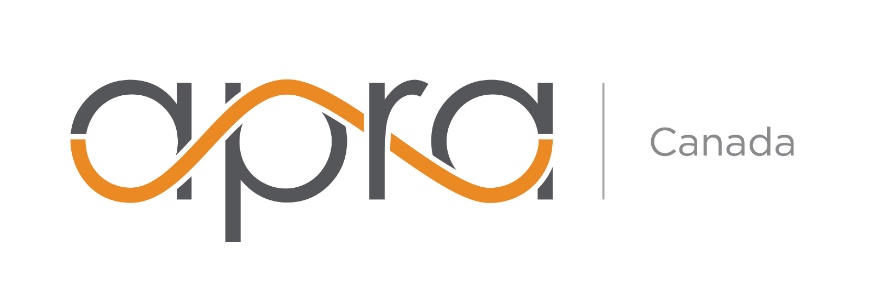 Board Candidate Areas of InterestName:	_________________________	Date:	_____________________As a candidate for the Board of Directors of Apra Canada, please select your top 3 areas of interest from the list below. Please note that Apra Canada directors are elected generally to the board, and roles are determined after new directors have been elected, based on vacancies. Although we will try to match directors with areas of interest, we cannot guarantee that new directors will be matched with their top choice in their first year on the board.Please refer to Job Descriptions on the Apra Canada website for further details about each role on the board. Board Roles include:PresidentPresident ElectVice President/TreasurerSecretaryDirector of CommunicationsDirector of External Relations/Conference Co-ChairDirector of MembershipDirector of MentorshipDirector of Professional DevelopmentDirector of Regional RepresentativesPlease indicate which would be your Top 3 areas of interest if elected:1. _____________________2. _____________________3. _____________________